Сизинские вести №5915.12.2020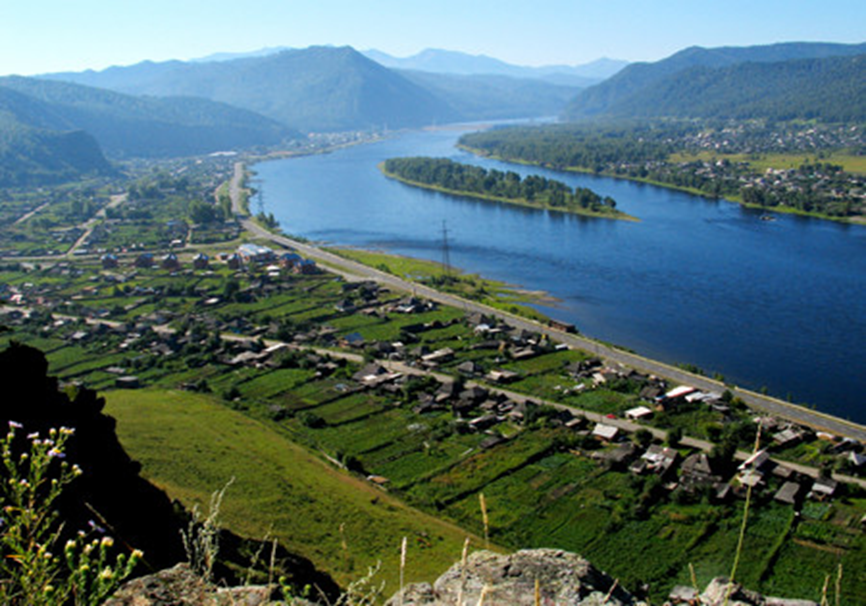 Газета распространяется бесплатно*Орган издания Муниципальное образование «Сизинский сельсовет»СЕГОДНЯ В НОМЕРЕ:Решение Сизинского сельского Совета депутатов №6-14-77 от 15.12.2020 «О назначении старосты деревни Голубая Шушенского района Красноярского края»………………………………….…..стр.2Постановление администрации Сизинского сельсовета №123 от 10.12.2020 «О внесении изменений в постановление  от 14.12.2020 № 12 «Об определении перечня объектов для отбывания наказания осужденными к исправительным работам на 2020-2021 гг» …………….стр.2Постановление администрации Сизинского сельсовета №124 от 10.12.2020 «Об обеспечении безопасности людей на водных объектах Сизинского сельсовета в осенне-зимний период 2020-2021 годов» …………………………………………………………………………………….……..стр.4Памятка о мерах пожарной безопасности в жилье …………………………….………………….стр.6Как выбрать безопасный фейерверк …………………………………………………..……………стр.7РОССИЙСКАЯ ФЕДЕРАЦИЯКРАСНОЯРСКИЙ КРАЙ ШУШЕНСКИЙ РАЙОНСИЗИНСКИЙ СЕЛЬСКИЙ СОВЕТ ДЕПУТАТОВРЕШЕНИЕот 15.12.2020    			      с. Сизая		           	№ 6-14- 77О назначении старосты деревни Голубая                                                                            Шушенского района Красноярского края         В соответствии с Федеральным законом от 06 октября 2003 № 131-ФЗ «Об общих принципах организации местного самоуправления в Российской Федерации», статьей 38.1 Устава Сизинского сельсовета, Положением о старосте сельского населенного пункта в МО «Сизинский сельсовет», утвержденным решением Сизинского сельского Совета депутатов от 30 января 2019 года № 190, на основании Протокола схода граждан деревни Голубая Шушенского района Красноярского края от 01.11.2020, Сизинский сельский Совет депутатов РЕШИЛ:Назначить Кашина Андрея Леонидовича, проживающего в д. Голубая, ул. Березовая, дом № 6 старостой деревни Голубая Шушенского района  Красноярского края сроком на 5 лет.Решение вступает в силу со дня, следующего за днем его принятия и подлежит официальному опубликованию в газете «Сизинские вести».Контроль за исполнением настоящего Решения возложить на постоянную комиссию по законности, правопорядку, защите прав граждан, местному самоуправлению, благоустройству (Жолобов А. С.).Председатель Сизинского Сельского Совета депутатов:				                       А.В. ЗлобинРОССИЙСКАЯ ФЕДЕРАЦИЯАДМИНИСТРАЦИЯ СИЗИНСКОГО СЕЛЬСОВЕТАШУШЕНСКОГО РАЙОНА КРАСНОЯРСКОГО КРАЯП О С Т А Н О В Л Е Н И Еот 10.12.2020г                               с. Сизая                                              № 123О внесении изменений в постановление  от 14.12.2020 № 12 «Об определении перечня объектов для отбывания наказания осужденными к исправительным работам на 2020-2021 гг»ПОСТАНОВЛЯЮ:        Внести изменения в постановление от 14.12.2020 № 12 «Об определении перечня объектов для отбывания наказания осужденными к исправительным работам на 2020-2021 гг» и изложить в новой редакции:Для отбывания наказания в виде исправительных работ для осужденных, не имеющих основного места работы, проживающих на территории администрации, определить перечень предприятий, согласно приложения № 1.Контроль за исполнением данного постановления оставляю за собой.Опубликовать в газете «Сизинские вести» и на официальном сайте администрации Сизинского сельсовета.Настоящее постановление вступает в силу с момента подписания.         Глава Сизинского сельсовета                                        Т.А. Коробейникова                                                               Приложение № 1                                                               к постановлению                                                                    № 123 от 10.12.2020РОССИЙСКАЯ ФЕДЕРАЦИЯАДМИНИСТРАЦИЯ СИЗИНСКОГО СЕЛЬСОВЕТАШУШЕНСКОГО РАЙОНА КРАСНОЯРСКОГО КРАЯ                                       П О С Т А Н О В Л Е Н И Еот 10.12.2020                                с. Сизая                                       № 124«Об обеспечении безопасности людей на водных объектах Сизинского сельсовета в осенне-зимний период 2020-2021 годов»       В целях обеспечения безопасности и охраны жизни людей на водных объектах, расположенных на территории Сизинского сельсовета, в соответствии с федеральными законами от 21 декабря 1994 года № 68-ФЗ «О защите населения и территорий от чрезвычайных ситуаций природного и техногенного характера», в соответствии со ст. 27 Водного кодекса Российской Федерации от 03.06.2006 № 74-ФЗ, Закона «Об общих принципах организации местного самоуправления в РФ» № 131-ФЗ от 06.10.2003 года.Постановлением администрации Шушенского района от 11.11.2020 № 1016 «Об обеспечении безопасности людей на водных объектах Шушенского района в осенне-зимний период 2020-2021 годов, на основании Устава Сизинского сельсовета                                       П О С Т А Н О В Л Я Ю:Утвердить план мероприятий по охране здоровья и жизни людей на водных объектах Сизинского сельсовета в осенне-зимний период 2020-2021годов согласно приложению.Местами потенциально опасных участков на водных объектах Сизинского сельсовета считать:- залив «Джойская Сосновка» Саяно-Шушенского водохранилища.     3. Контроль за исполнением постановления оставляю за собой.     4. Постановление вступает в силу со дня подписания и подлежит опубликованию в газете «Сизинские вести».          Глава  Сизинского сельсовета                                   Т. А. Коробейникова                                                                     Приложение к постановлению                                                                     администрации Сизинского                                                                     сельсовета  № 124 от 10.12.2020г.П Л А Нмероприятий по охране здоровья и жизни людей на водных объектах Сизинского сельсовета в осенне-зимний период 2020-2021 годов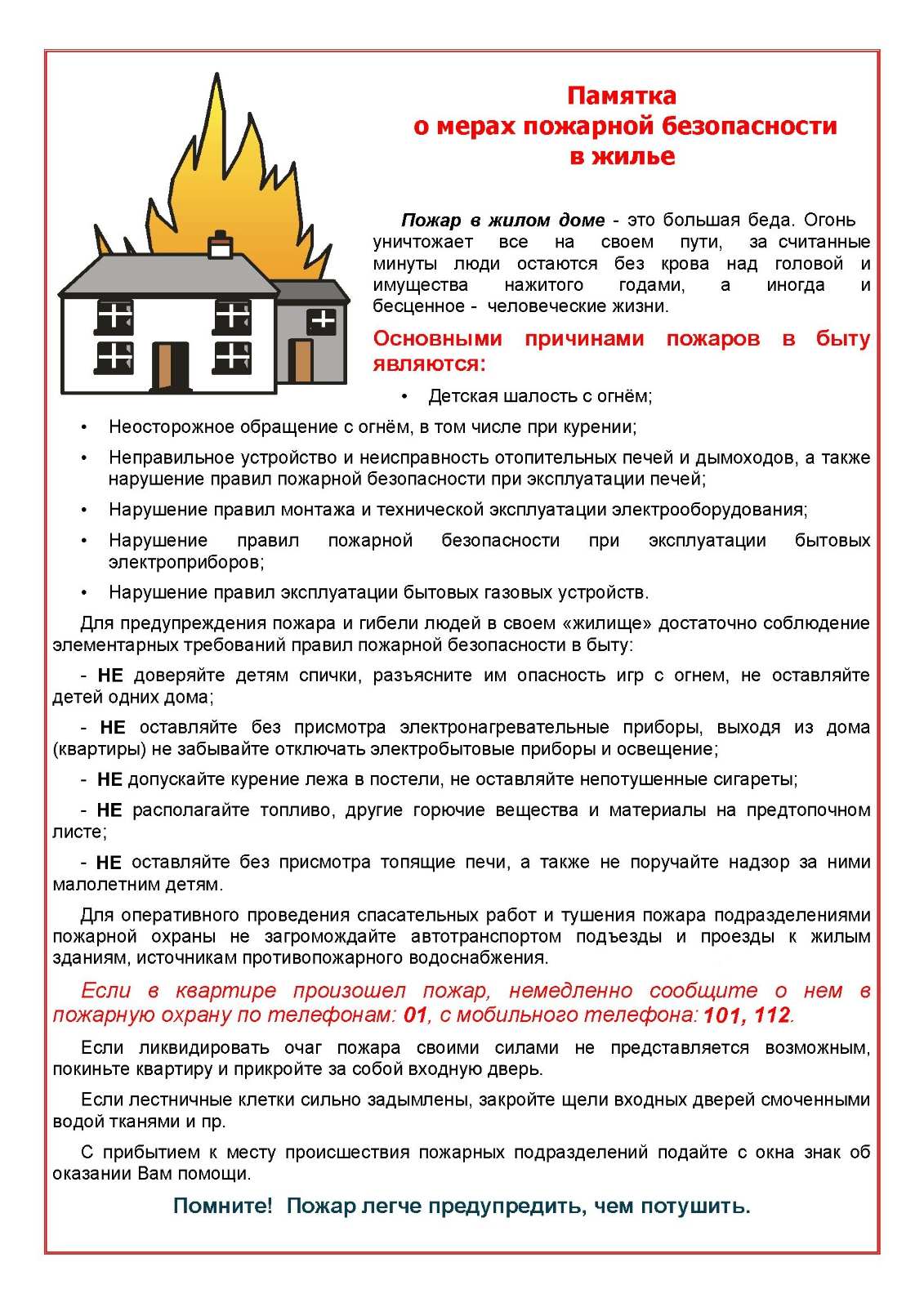 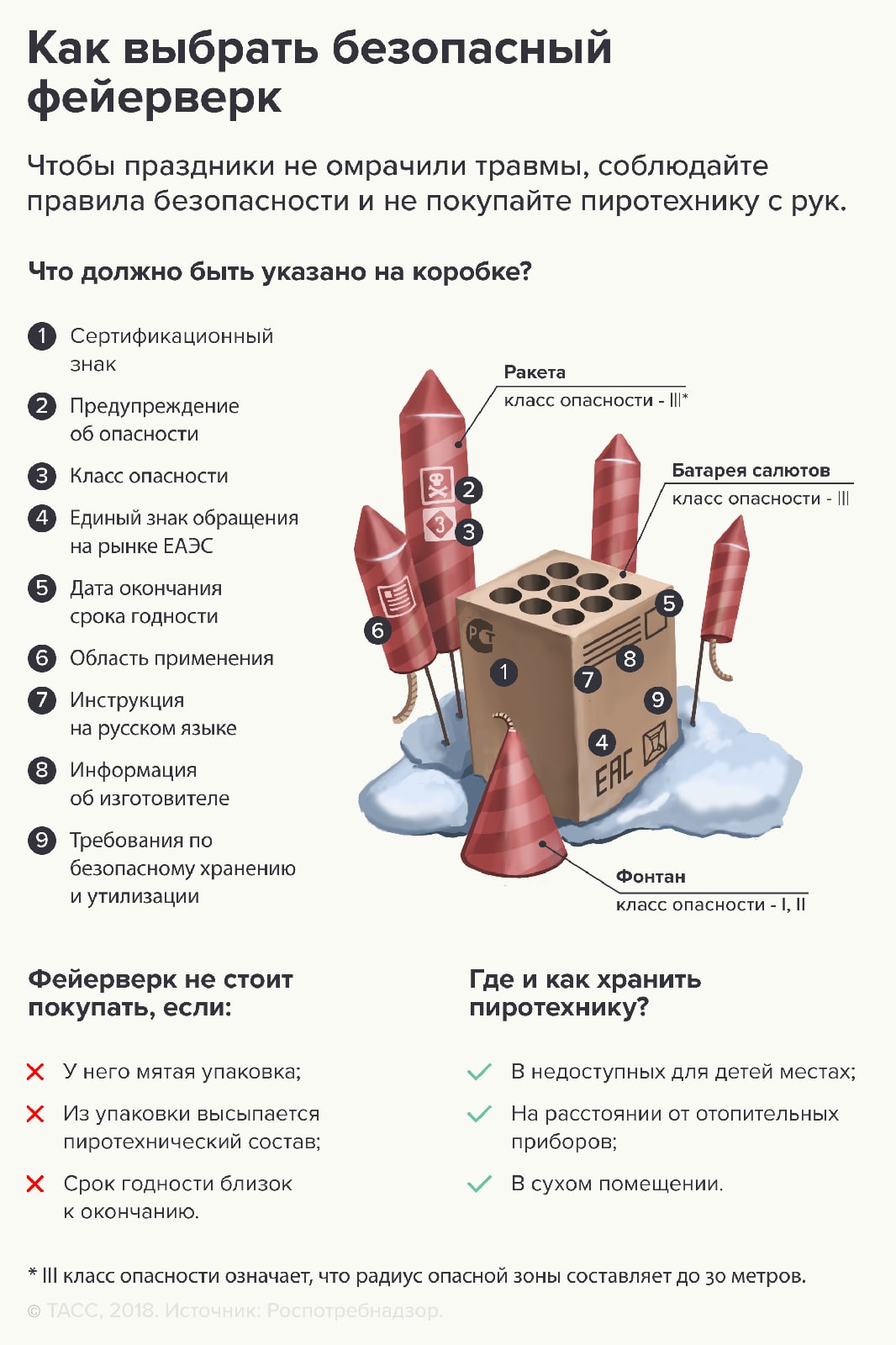 №п/пНаименование организацииМесто нахождения организации и функционированияВид работы1.ООО «Борус-Плюс»                ул. Песочная 58б,с. Сизая, Шушенский район, Красноярский крайрабочие в цехе лесопиления2.Администрация Сизинского сельсовета                                ул. Ленина 86а,с. Сизая, Шушенский район, Красноярский крайрабочий   наблагоустроительныеработы                                                            3.ООО «Томская  горнодобывающая  компания»  ул. Дорожная – 1,п. Красный Хутор, Шушенский район, Красноярский крайрабочие в  камнеперерабатывающем цехе                      №п/пНаименование мероприятияСрок исполненияОтветственные исполнители1.Проводить разъяснительную работу среди населения по обеспечению безопасности людей  в местах потенциально опасных участков на водных объектахпостоянноГлава сельсовета, зам. главы сельсовета2.В местах выхода рыбаков на лед установить запрещающие аншлаги и информационные стендыдо 20.12.2020Глава Сизинского сельсовета3. Организовать выполнение профилактических мероприятий по предотвращению несчастных случаев с людьми на льдупостоянноГлава Сизинского сельсовета4.При проведении  на водных объектах церковного праздника крещение,  заблаговременно информировать об его проведении органы внутренних дел, подразделение государственной инспекции по маломерным судам филиал КГУ «Спасатель» перед проведением праздникаГлава Сизинского сельсовета5.Разработка информационных листовок, памяток, рекомендаций, по обеспечению безопасности людей на воде в зимний периодпостоянноГлава Сизинского сельсовета6.Организация обучения учащихся школ соблюдению необходимых мер безопасности на водных объектах в зимний периодноябрь-декабрь 2019гМосковская средняя школа им. Ивана Ярыгина7.Организация работы по оказанию первой медицинской помощи потерпевшимпостоянноКГБУЗ «Шушенская РБ» Сизинская УБУчредитель:                 Администрация Сизинского сельсоветаАдрес: 662732,  Красноярский край,               Шушенский р-н, с. Сизая,   ул. Ленина, 86-а                                            Тел. 8(39139)22-6-71, факс: 8(39139) 22-4-31Издание утверждено 3.04.2008 г.  тиражом в 500 экземпляров.